BIATHLON BOOT CAMP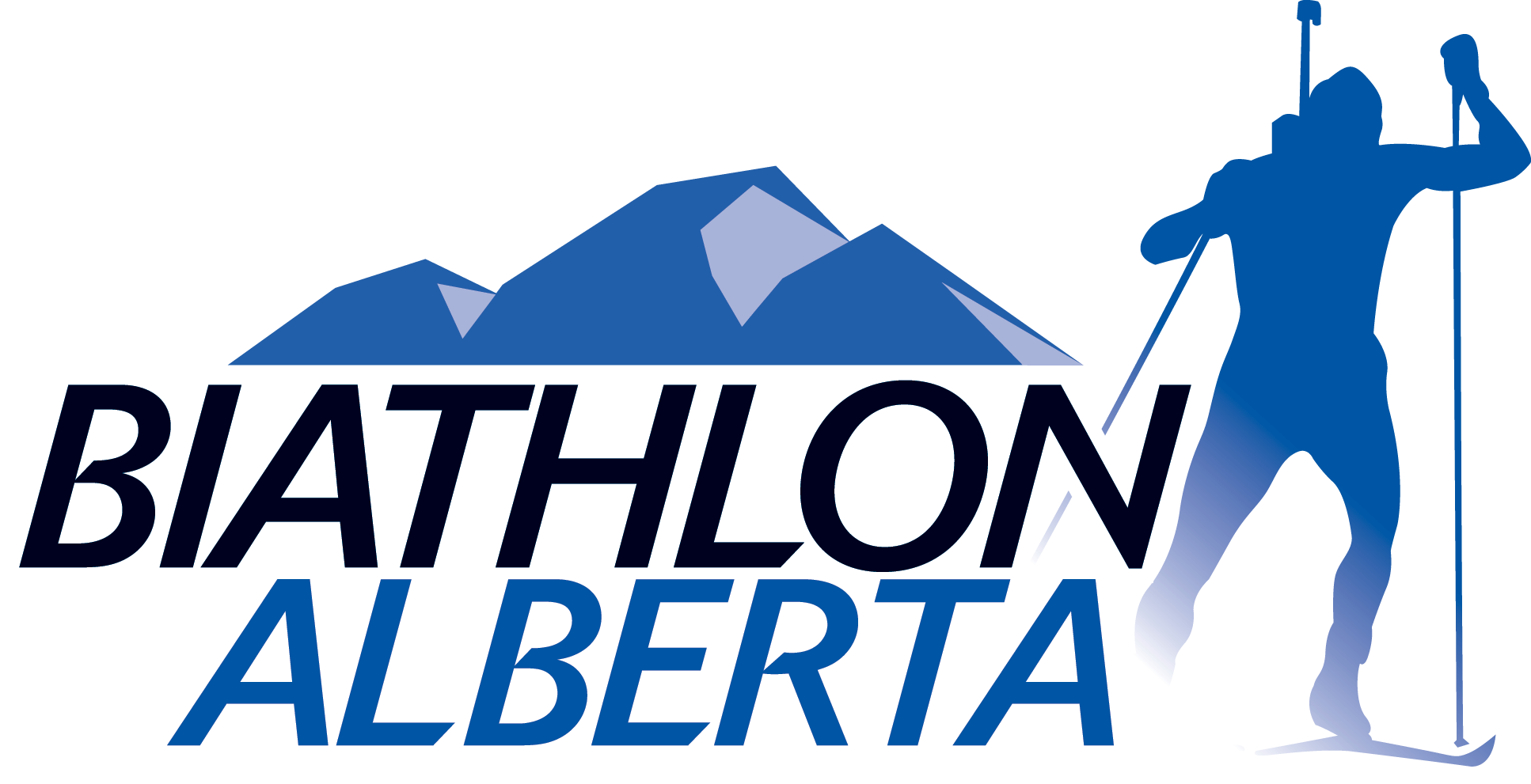 CANMORE,	JULY 30 – AUGUST 4REGISTRATION FORMPARTICIPANT INFORMATION*LAST NAME:				FIRST NAME:				STREET ADDRESS:			EMAIL ADDRESS:			PHONE	:				DATE-OF-BIRTH:			EMERGENCY CONTACT - NAME:	EMERGENCY CONTACT - PHONE:	MEDICAL/ALLERGY INFORMATION:*This camp is open to athletes born 1994 through 1996**Please complete and send this form, along with a cheque for $250 made out to “Biathlon Alberta”, to the address listed above.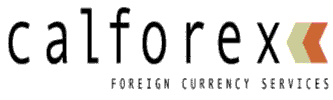 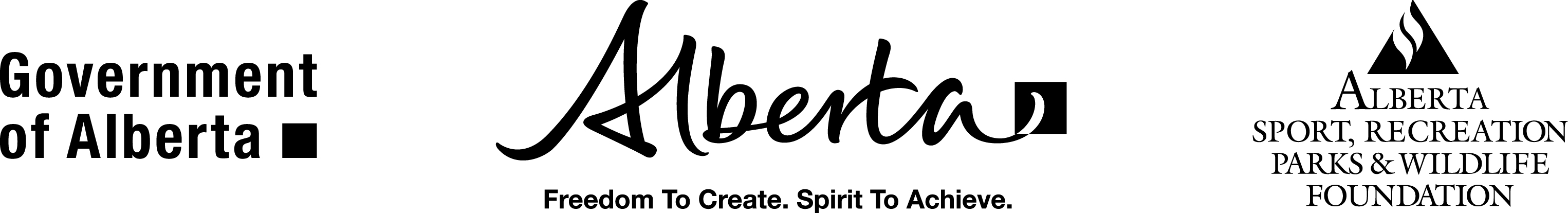 